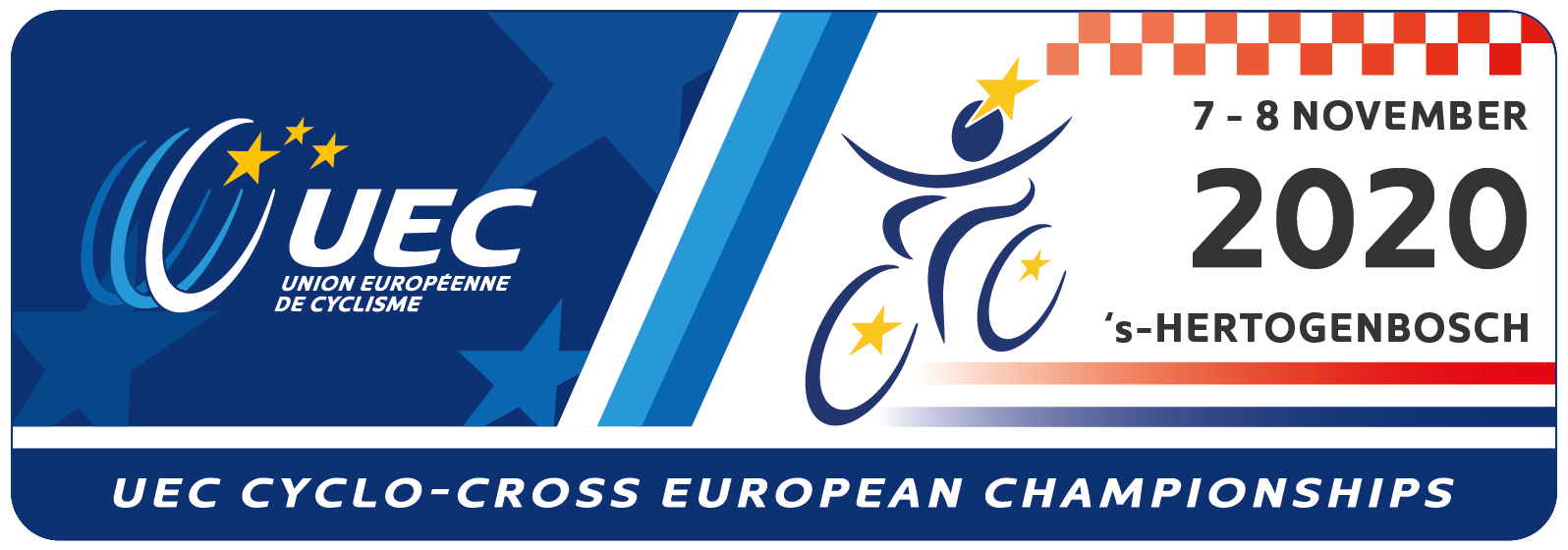 Expression of interest for participation formNOTE: Please be so kind to complete and return this form to the UEC e-mail mail@uec.chWe would appreciate your form no later than Wednesday, 21 October 2020, 20:00 CET Country:Number of riders per categoryRiders Category :Men EliteWomen Elite Men U23Women U23Men JuniorWomen JuniorPlease put an X on the appropriate boxes abovePlease put an X on the appropriate boxes aboveTotal number of staffTeam staff :Federation stamp and signatureFederation stamp and signature